MINISTERUL EDUCAŢIEI 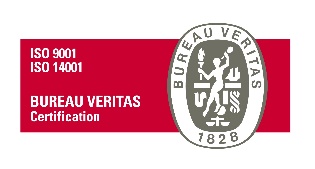 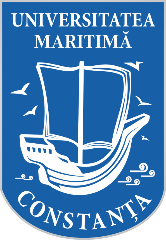 UNIVERSITATEA MARITIMĂ DIN CONSTANŢA900663, CONSTANŢA, str. Mircea cel Bătrân, nr. 104, ROMÂNIAFax: +40-241-617260, Tel: +40-241-664740,E-mail: info@cmu-edu.eu       Web: www.cmu-edu.eu							Nr. 6962/07.10.2021SPECIFICAȚII TEHNICEComponente electronice_partea 2cod CPV 31710000-6 Echipament electronicSursa de finanțare: proiect CNFIS FDI-2021-0340 Specificațiile tehnice definesc caracteristici referitoare la nivelul calitativ, tehnic, de performanță, prezintă cerințe, prescripții, caracteristici de natură tehnică ce permit fiecărui produs, să fie descris, în mod obiectiv, astfel încât potențialii ofertanți să elaboreze propunerea tehnică corespunzător în așa manieră încât să corespundă necesităților și solicitărilor autorității contractante.Propunerea tehnică trebuie să corespundă cerințelor minime prevăzute în Caietul de sarcini. Ofertarea de produse cu caracteristici inferioare produselor prevăzute în Caietul de sarcini, atrage descalificarea ofertantului.MENŢIUNE:Specificațiile tehnice care indică o anumită origine, sursă, producție, un procedeu special, o marcă de fabrică sau de comerț, un brevet de invenție, o licență de fabricație, sunt menționate doar pentru identificarea cu ușurință a tipului de produs și NU au ca efect favorizarea sau eliminarea anumitor operatori economici sau a anumitor produse. Aceste specificații vor fi considerate ca având mențiunea de «sau echivalent».OFERTELE SE DEPUN PENTRU UNA SAU MAI MULTE POZIȚII.Garanția produselor: în conformitate cu garanția acordată de producător (unde este cazul).Produsele vor fi însoțite la livrare de certificate de garanție, declarații de conformitate, manuale de utilizare ale produselor (unde este cazul). Valoarea estimată totală a achiziției este de 8841 lei fără TVA.Criteriul de atribuire: prețul cel mai scăzut/poziție, cu respectarea specificațiilor solicitate de autoritatea contractantă.Locul, termenul de livrare şi recepţia produselora) Transportul, ambalarea și asigurarea produselor sunt în sarcina ofertantului.b) Cantitățile de achiziționat sunt cele prevăzute mai sus.c) Locul de livrare al produselor: Sediul Lac Mamaia al Universității Maritime din Constanța, situat pe str. Cuarțului nr. 2, Constanța. Prețul ofertat /poziție va include livrarea produselor la sediul autorității contractante.d) Termenul de livrare: 14 zile calendaristice de la data transmiterii comenzii ferme/ finalizării achiziției directe în SEAP.e) Nu se acceptă defecte ale produselor furnizate.f) Livrarea de produse cu o calitate inferioară celei ofertate dă dreptul autorității contractante de a le refuza și de a solicita înlocuirea acestora, în maxim 3 zile lucrătoare, cu produse de calitate.g) Recepția calitativă a produselor furnizate se va face de către beneficiar, în termen de max. 3 (trei) zile lucrătoare de la data livrării.  Întocmit:Director de proiect, Ș.l. dr. ing. Sabău AdrianNr. crt.Denumire produsCaracteristici minime produsCantitateValoarea estimată/poziție,lei fară TVAReleu electromagnetic; 3PDT; Ubobină: 230VAC; 16A/250VACReleu electromagnetic; 3PDT; Ubobină: 230VAC; 16A/250VAC; 7,25kΩ, tip 62.33.8.230.0040 FINDER sau echivalentConfiguraţie pini 3PDTTensiune nominală bobină 230V ACSarcină admisibilă contacte AC @R 16A / 250V ACSarcină admisibilă contacte DC @R 	16A / 30V DCCurent max. contacte 30ATensiune comutată max. 400V ACTip releu	 industrialMontare socluTemperatura de lucru -40...70°CRezistenţă bobină 7.25kΩCurent bobină 10.5mAMaterial pin AgCdO6378Modul: IGBT; mono-tranzistor; Urmax: 1,2kV; Ic: 62A; SOT227B; 450WModul: IGBT; mono-tranzistor; Urmax: 1,2kV; Ic: 62A; SOT227B; 450W:Tip modul IGBTStructura semiconductorului mono-tranzistorTensiune inversă max. 1.2kVCurent de collector 62ACarcasă SOT227BMontare electrică înşurubareTensiunea poartă - emitor	 ±20VCurent de colector pulsat 124APutere disipată 450WTehnologie NPTCaracteristici elemente semiconductoarede tensiune înaltăMontare mecanică înşurubare101300Card de memorie 128 GB, A2 Class10 UHS-3 Rata de transfer R/W  > 90MB/sCard de memorie 128 GB, A2 Class10 UHS-3 Rata de transfer R/W > 90MB/s, tip SanDisk EXTREME PRO microSDXC 128GB 170/90 MB/s A2 C10 V30 UHS-I U3 sau echivalent2290SSD Extern Portabil 960 GB, USB 3.1/3.2, Type A,  rata de transfer R/W 1000 MB/sSSD extern portabil 960 GB, USB 3.1/3.2, Type A, rata de transfer R/W 1000 MB/s; tip SSD extern ADATA SE760 metal, 1TB Type-C, up to 1000MB/s, multiplatform, cable Type-C-C, cable Type-C-A, sau echivalent1925Releu multifuncțional YESLY cu 2 canale Bluetooth BLE 6A ALBReleu multifuncțional YESLY cu 2 canale Bluetooth BLE 6A sau echivalent1320Convertizor de frecventa 2,2 kWConvertor; Putere max. motor: 2,2kW; Ualim: 200÷240VAC; 0÷min 400HzPutere max. motor 2.2kWTensiune ieşire invertor 3 x 230V ACCarcateristici intrare 1 redare viteză de rotaţie cu semnal de 0...10V, 4...20mAMod programare	 tastatură cu folieConexiune electrică terminale cu şurubFuncţii suplimentare MODBUS RTUMontare	 DIN, pentru montare pe pereteFrecvenţă de ieşire 0..min .400HzNumăr intrări 4Numări intrări analogice 2Număr ieşiri analogice 1Curent nominal 18.7ADimensiuni exterioare 100x190x140mmTensiune alimentare 200...240V ACCaracteristici controlere filtru EMC integrat, tranzistor de frânare integrat23400Adaptor Plug & Play de la USB 3.0 la VGA si HDMI 1080P, pentru PCAdaptor Plug & Play de la USB 3.0 la VGA si HDMI 1080P, pentru PC3450Cablu HDMI 1.4, tata-tata, full HD, 15 metriCablu HDMI 1.4, tata-tata, full HD, 15 metri1100Convertor DC – DC cu tensiune de intrare 5 V, ieșire 1 +12 V, ieșire 2 -12 V, putere 1 WConvertor: DC/DC; 1W; Uintr: 5V; Uieş: 12VDC; Uieş2: -12VDC; SIPTip convertor DC/DCPutere 1WTensiune intrare 5VTensiune ieşire 12V DCTensiune ieşire 2 -12V DCCurent ieşire 42mACurent ieşire 2 42mACarcasă SIPFrecvenţă comutare 80kHzTensiune izolaţie 1000V DCMontare	 THTSerie IANumăr ieşiri 26198Driver Motor pas cu pas - TB6600Driver Motor pas cu pas - TB6600 sau echivalentSuporta 8 tipuri de curent de controlSuporta 7 tipuri de micro-steppingInterfata izolata prin optocuplorRadiator dimensiune mareProtectie la interferente de inalta frecventaProtectie la inversarea polaritatiiProtectie la supraincalzire, supracurent si scurtcircuitCurent intrare: 0 ~ 5ACurent iesire: 0.5-4.0APutere (MAX): 160WMicro-step: 1, 2 / A, 2 / B, 4, 8, 16, 322140Antene omnidirectionale WiFi 2.4 GHzAntene omnidirectionale WiFi 2.4 GHzAntenă omnidirecţională cu polarizare duală, Cabluri RF rezistente la condiţii meteo nefavorabileBanda de frecvenţă: 2.35 ... 2.55 GHzCâştig: 10 dBiPolarizare: Dual LinearIzolare Cross-pol: 25 db minVSWR maxim: 1.7:1Elevation Beamwidth: 12° Downtilt: 4°Dimensiuni: 217 x 123 x 1011 mmGreutate: 2.1 kgRezistenţa la vânt: 201 km/hÎncărcarea la vânt: 12.7 kg la 161 km/h21340